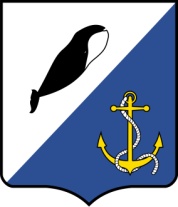 АДМИНИСТРАЦИЯПРОВИДЕНСКОГОГОРОДСКОГО ОКРУГАПОСТАНОВЛЕНИЕВ соответствии с Федеральными законами Российской Федерации от 06.03.2006 № 35-ФЗ «О противодействии терроризму», от 25.07.2002 № 114-ФЗ «О противодействии экстремисткой деятельности», от 06.10.2003 г. № 131-ФЗ «Об общих принципах организации местного самоуправления в Российской Федерации», а также Указом Президента Российской Федерации от 15.02.2006 № 116  «О мерах по противодействию терроризму», руководствуясь Уставом Провиденского городского округа, администрация Провиденского городского округаПОСТАНОВЛЯЕТ:1.Утвердить прилагаемую муниципальную программу «Противодействие терроризму и экстремизму в Провиденском городском округе на 2017-2020 годы».2. Контроль за исполнением настоящего постановления оставляю за собой.3. Настоящее постановление вступает в силу с момента его подписания.Глава администрации								     С.А. ШестопаловПАСПОРТМУНИЦИПАЛЬНОЙ ПРОГРАММЫПРОВИДЕНСКОГО ГОРОДСКОГО ОКРУГА«ПРОТИВОДЕЙСТВИЕ ТЕРРОРИЗМУ И ЭКСТРЕМИЗМУ В ПРОВИДЕНСКОМ ГОРОДСКОМ ОКРУГЕНА 2017-2020 ГОДЫ»пгт. ПРОВИДЕНИЯ1. Характеристика текущего состояния в сфере противодействию терроризму и экстремизму в Провиденском городском округеВ соответствии с Концепцией долгосрочного социально-экономического развития Российской Федерации на период до 2020 года утвержденной Распоряжением Правительства РФ от 17.11.2008 № 1662-р (с изменениями и дополнениями), Федеральными законами от 06.03.2006 № 35-ФЗ «О противодействии терроризму», от 25.07.2002 № 114-ФЗ «О противодействии экстремистской деятельности», указом Президента Российской Федерации от 15.02.2006 № 116  «О мерах по противодействию терроризму», с учётом анализа реализации муниципальной программы «Противодействие терроризму и профилактика экстремизма на территории Провиденского муниципального района на 2013-2016 годы», с участием  заинтересованных структурных подразделений администрации, представителями федеральных органов исполнительной власти, общественных организаций, проводится определенная работа по недопущению экстремистских проявлений среди населения, а также противодействию терроризму. Однако криминогенная ситуация в сфере борьбы с терроризмом и экстремизмом в Российской Федерации остается напряженной. В условиях, когда наметилась тенденция к стабилизации обстановки в регионах Северного Кавказа, и в частности на территории Чечни, где террористы практически лишены возможности осуществлять подрывные действия силами крупных вооруженных формирований, их деятельность организуется по принципу нанесения точечных ударов по жизненно важным объектам и местам со значительным скоплением людей на всей территории России. Представители террористических организаций, сформированных и финансируемых как на территории России, так и за ее пределами, не оставляют попыток планирования и совершения террористических актов.Реализация муниципальной программы «Противодействие терроризму и профилактика экстремизма на территории Провиденского муниципального района на 2013-2016 годы» позволила: не допустить совершения террористических акций и экстремистских проявлений; создать систему профилактических мер антитеррористической и антиэкстремистской направленности;  укрепить техническую защищенность критически важных объектов, жизнеобеспечения и объектов с массовым пребыванием людей; повысить уровень подготовки сил, привлекаемых к нейтрализации  террористических актов и населения по действиям при угрозе и их совершении. Вместе с тем, наличие на территории городского округа критически важных объектов аэропорт и производственно-перегрузочный комплекс, через которые проходит значительный поток транспорта и пассажиров, реально обуславливают потенциальную опасность перемещения террористических группировок и их отдельных членов, транзита оружия, боеприпасов и взрывчатых веществ. Кроме того, на территории городского округа находятся объекты автомобильного транспорта, жизнеобеспечения, массового пребывания людей, которые могут быть избраны террористами в качестве объектов проведения террористических актов.Криминальную напряженность усиливают незаконная миграция. Анализ миграционной обстановки показывает, что интенсивность миграционных потоков из южных районов страны имеет устойчивую тенденцию к увеличению. Имеют место случаи нарушения миграционного законодательства.Правоохранительными органами в 2013-2016 годах проделана серьезная работа по борьбе с террористической угрозой, накоплен достаточный опыт работы в новых социально-экономических условиях. Однако техническая оснащенность в самих населенных пунктах находится на низком уровне,так отсутствие систем оповещения и информирования населения, а также средств современной связи не дает возможность экстренного информирования всего населения о возможных чрезвычайных происшествиях, в том числе связанных с террористическими актами. Также через средства оповещения проводится пропагандистская работа в сфере профилактики экстремизма и терроризма, что тоже является одним из самых действующих средств в борьбе с указанными проявлениями.Возможности реализации системы мер целевого противодействия терроризму и экстремизму, установление контроля над развитием криминальных процессов в городском округе предлагаются в представленной Программе. Программа носит межведомственный характер, поскольку проблема борьбы с терроризмом и проявлениями экстремизма затрагивает сферу деятельности многих представителей федеральных органов исполнительной власти и органов местного самоуправления.Программа рассчитана на 4 года в связи с постоянными динамическими переменами в рассматриваемой сфере и необходимостью совершенствования форм и методов борьбы с терроризмом.2. Основные цели и задачи муниципальнойПрограммыОсновной целью Программы является реализация государственной политики в области борьбы с терроризмом в Российской Федерации и рекомендаций, направленных на выявление и устранение причин и условий, способствующих осуществлению террористической деятельности, и создание эффективной системы государственного управления в кризисных ситуациях.Программа рассчитана на 2017-2020 годы и предполагает решение следующих задач: - усиление мер по защите населения и обеспечению его безопасности, объектов социальной сферы и жизнедеятельности, расположенных на территории городского округа, своевременное предупреждение, выявление и пресечение террористической и экстремистской деятельности;- совершенствование системы профилактических мер антитеррористической и антиэкстремистской направленности, а также предупреждение террористических и экстремистских проявлений;- повышение ответственности представителей исполнительных органов государственной власти в городском округе и органов местного самоуправления за организацию и результаты борьбы с терроризмом и экстремизмом, более полное использование местного потенциала, ресурсов и возможностей;- совершенствование систем информирования и оповещения населения, технической защиты критически важных объектов и мест массового скопления людей, которые могут быть избраны террористами в качестве потенциальных целей преступных посягательств;- проведение воспитательной, пропагандистской работы с населением, направленной на предупреждение террористической и экстремистской деятельности, повышение бдительности.Реализация предложенных мер позволит значительно расширить потенциал механизма противодействия терроризму и экстремизму в целом, сделать более эффективной деятельность органов местного самоуправления и иных субъектов, участвующих в противодействии терроризму и экстремизму, привлечь дополнительные финансовые ресурсы, выработать современную упреждающую систему противодействия терроризму и экстремизму в городском округе.3. Сроки и этапы реализации муниципальной программыМуниципальная программа рассчитана на четыре года (2017-2020 годы) без разбития на этапы.4. Ресурсное обеспечение муниципальной программыОбщий объём финансирования на период 2017-2020 годы составляет 1400 тыс. рублей:2017 – 350,0 тыс. рублей;2018 – 350,0 тыс. рублей;2019 – 350,0 тыс. рублей;2020 – 350 тыс. рублей.Финансирование Программы осуществляется за счет бюджета Провиденского городского округа.В ходе реализации Программы перечень программных мероприятий может корректироваться, изменяться и дополняться по решению заказчика Программы. Под каждое мероприятие Программы разрабатывается контракт, который заключается с исполнителем, победившим в конкурсе. Размещение заказов, связанных с исполнением Программы, осуществляется в соответствии с законодательством Российской Федерации.5. Механизм реализации муниципальной программыМеханизм реализации Программы основывается на исполнении законодательных и нормативных правовых актов Российской Федерации в области противодействия терроризму и экстремизму:- Федеральный закон от 25 июля 2002 года № 114-ФЗ «О противодействии экстремистской деятельности»;- Федеральный закон от 6 марта 2006 г. № 35-ФЗ «О противодействии терроризму»;- Федеральный закон от 6 октября 2003 года № 131-ФЗ «Об общих принципах организации местного самоуправления в Российской Федерации» (в части, касающейся участия органов местного самоуправления в профилактике терроризма и экстремизма, а также в минимизации и (или) ликвидации последствий проявлений терроризма и экстремизма в границах муниципальных образований различного уровня);- Указ Президента Российской Федерации от 15 февраля 2006 года № 116 «О мерах по противодействию терроризму»;а также в соответствии с Постановлением администрации Провиденского муниципального района от 15.07.2010 № 202 «Об организации антитеррористической деятельности в Провиденском муниципальном районе». Реализация Программы предусматривает четкое разграничение полномочий и ответственности всех исполнителей Программы. Реализация Программы осуществляется в течении четырех лет в период с 2017 года по 2020 год путем выполнения мероприятий, предусмотренных в приложении к Программе. В данном приложении определены сроки выполнения всех мероприятий и ответственные исполнители.Расходование выделенных бюджетных средств на поставку товаров и оказание услуг осуществляется ответственными исполнителями в соответствии с Федеральным законом «О контрактной системе в сфере закупок товаров, работ, услуг для обеспечения государственных и муниципальных нужд» от 05 апреля 2013г.№ 44-ФЗ.Объем принятых денежных обязательств, подлежащих исполнению за счет средств местного бюджета в текущем году, не должен превышать лимиты бюджетных обязательств.Отдел военно-мобилизационной работы, ГО и ЧС администрации Провиденского городского округа координирует реализацию Программы, осуществляет сбор информации о выполнении программных мероприятий и о целевом использовании средств местного бюджета. 6. Перечень целевых индикаторов (показателей) муниципальной программы1. Проведение тренировок по ликвидации террористического акта – ежеквартально.2. Проведение проверок объектов образования, здравоохранения, культуры, спорта и др. объектов с массовым пребыванием людей, с целью выявления и устранения недостатков в системе антитеррористической защиты (видеонаблюдение, охранная сигнализация, кнопки тревожной сигнализации, ограждение образовательных учреждений по периметру, локальной системой оповещения) – 80 % обеспеченности системой антитеррористической защиты, от общего числа объектов.3. Проведение проверок образовательных учреждений, в целях выявления и устранения нарушений в системе противопожарной защиты (Обслуживание АПС, обслуживание вывода сигнала о срабатывании сигнала АПС в пожарную часть, огнезащитная обработка деревянных конструкций, установка противопожарных дверей, испытание пожарных кранов, лестниц, рукавов, гидрантов, обучение руководителей ОУ и членов ДПД правилам пожарной безопасности, обеспечение первичными средствами пожаротушения) – 100 % образовательных учреждений, обеспеченных противопожарной защитой от общего числа образовательных учреждений.4. Проведение проверок объектов жизнеобеспечения населения с целью выявления и устранения недостатков в системе антитеррористической защиты (видеонаблюдение, охранная сигнализация, кнопки тревожной сигнализации, ограждение по периметру, локальная система оповещения, противопожарная защита) – 80% обеспеченности системой антитеррористической защиты, от общего числа объектов.5. Публикации в СМИ по профилактике экстремизма, терроризма, пожарной безопасности – ежеквартально.6. Проведение семинаров с руководителями учебных, дошкольных и лечебных учреждений по вопросам организации системы антитеррористической защиты – ежегодно в 1-м квартале.7. Сокращение до минимума сроков оповещения населения об угрозе различных опасностей жизни и здоровью граждан, оборудование населенных пунктов системами оповещения и информирования – 100%. 8. Обеспечение органов местного самоуправления и оленеводческих бригад средствами спутниковой связи – 100 %.9. Оборудование здания администрации Провиденского городского округа локальной системой оповещения с выводом на диспетчера ЕДДС – 100% охват посетителей (сотрудников).Эффективность реализации программы производится в соответствии с Порядком проведения её оценки установленной постановлением администрации Провиденского муниципального района от 22.11.2013 № 197 «Об утверждении Порядка разработки, реализации и оценки эффективности муниципальных программ Провиденского муниципального района».Расчёт показателя эффективности реализации муниципальной программы (подпрограммы), (ВЦП)) определяется по формуле:ЕЕР = SUM ((значение критерия)i  x (вес критерия)i), где:ЕЕР – показатель эффективности реализации муниципальной программы (подпрограммы, ВЦП);i - порядковый номер критерия.В зависимости от полученного количества баллов муниципальные программы ранжируются следующим образом:программы с низким уровнем эффективности - если показатель эффективности составляет менее 10 баллов;программы со средним уровнем эффективности - если показатель эффективности составляет от 10 до 70 баллов;программы с высоким уровнем эффективности – если показатель эффективности составляет от 70 до 100 баллов.7. Организация управления и контроль за ходом реализации муниципальной программы1. Управление реализацией муниципальной программы осуществляется ответственным исполнителем – администрацией Провиденского городского округа и предусматривает следующее:- создание формальной структуры подчиненности и соответствующего разделения работы при реализации муниципальной программы между органами администрации Провиденского городского округа, ответственным исполнителем и соисполнителями муниципальной программы; - определение мероприятий по реализации программы и распределение их между ответственным исполнителем и соисполнителями муниципальной программы;- оперативное принятие решений, обеспечение согласованности взаимодействия ответственного исполнителя и соисполнителей программы;- учет, контроль и  анализ реализации муниципальной программы.Ответственный исполнитель муниципальной программы самостоятельно определяет формы и методы управления реализацией программы.	Соисполнители программы обеспечивают своевременное и полное выполнение муниципальной программы в соответствии с правовыми актами о распределении обязанностей при реализации муниципальной программы;2. Мониторинг реализации муниципальной программы обеспечивает:- регулярность получения информации о реализации муниципальной программы от участников программы;- согласованность действий участников муниципальной программы;- своевременную актуализацию муниципальной программы с учетом меняющихся внешних и внутренних рисков. Мониторинг реализации муниципальной программы осуществляется посредством регулярного сбора, анализа и оценки следующих данных:- информации об использовании финансовых ресурсов, предусмотренных на реализацию муниципальной программы;- информации о достижении запланированных показателей муниципальной программы.Источниками информации для проведения мониторинга реализации муниципальной программы являются:- ведомственная, региональная и федеральная статистика показателей, характеризующих сферу реализации муниципальной программы;- отчеты исполнителей программы о реализации муниципальной программы;- отчеты ответственного исполнителя программы об исполнении бюджета;- другие источники.Мониторинг реализации муниципальной программы осуществляется в течение всего периода ее реализации и предусматривает:- ежегодную оценку выполнения ответственным исполнителем и соисполнителями программы мероприятий муниципальной программы;- корректировку (при необходимости) перечня мероприятий муниципальной программы;- формирование отчета о реализации муниципальной программы за отчетный финансовый год.Ответственный исполнитель муниципальной программы формирует отчет о реализации программы за отчетный финансовый год по утвержденной форме.3. При реализации муниципальной программы ответственный исполнитель муниципальной программы взаимодействует с органами администрации Провиденского городского округа, с исполнительными органами государственной власти Чукотского автономного округа, а также с различными организациями и предприятиями, в том числе с правоохранительными органами, с учреждениями культуры, со средствами массовой информации, с общественными организациями.Соисполнители муниципальной программы в части мероприятий, исполнителями которых они являются, обеспечивают подготовку и реализацию соответствующих программных мероприятий, целевое и эффективное использование бюджетных средств,  в установленном порядке отчитываются перед ответственным исполнителем о целевом использовании выделенных им финансовых средств.При изменении объемов бюджетного финансирования по сравнению с объемами, предусмотренными муниципальной программой, ответственный исполнитель и соисполнители муниципальной программы уточняют объемы финансирования, а также перечень мероприятий для реализации муниципальной программы в установленные сроки.4. Контроль за исполнением мероприятий Программы осуществляет администрация Провиденского городского округа в лице заместителя главы администрации, начальника управления промышленной политики, сельского хозяйства, продовольствия и торговли. Текущий контроль, включая мониторинг и анализ основных показателей достижения результатов Программы, осуществляет координатор программы – отдел военно-мобилизационной работы ГО и ЧС администрации Провиденского городского округа.Контроль за ходом реализации Программы осуществляется в соответствии с постановлением администрации Провиденского муниципального района от 22 ноября 2013 года № 197 «Об утверждении Порядка разработки, реализации и оценки эффективности муниципальных программ Провиденского муниципального района».Ответственные исполнители, ежеквартально до 15 числа месяца, следующего за отчетным кварталом, представляют отчеты о ходе реализации Программы в отдел военно-мобилизационной работы ГО и ЧС администрации Провиденского городского округа.Отдел военно-мобилизационной работы ГО и ЧС администрации Провиденского городского округа для обеспечения мониторинга и анализа хода реализации Программы направляет в управление финансов, экономики и имущественных отношений администрации Провиденского городского округа:аналитическую информацию о выполнении мероприятий муниципальной программы по итогам 1 полугодия в срок до 15 июля и по итогам 9 месяцев в срок до 10 октября по установленной управлением финансов, экономики и имущественных отношений администрации Провиденского городского округа форме;ежегодно, в срок до 1 февраля года, следующего за отчетным, информацию о ходе реализации муниципальной программы в разрезе каждой подпрограммы и мероприятий по установленной управлением финансов, экономики и имущественных отношений администрации Провиденского городского округа форме с пояснительной запиской.Управление финансов, экономики и имущественных отношений администрации Провиденского городского округа по итогам 1 полугодия в срок до 25 июля и по итогам 9 месяцев в срок до 25 октября текущего года, а также до 1 марта года, следующего за отчетным годом, подготавливает и направляет в администрацию Провиденского городского округа отчет о ходе реализации муниципальной программы.Администрация Провиденского городского округа осуществляет общий контроль за реализацией муниципальных программ.По результатам рассмотрения отчета о ходе реализации муниципальных программ и оценки эффективности их реализации, Администрация Провиденского городского округа имеет право принять решение:о досрочном прекращении реализации муниципальной программы;об изменении муниципальной программы, начиная с очередного финансового года, в том числе о необходимости изменения объёма бюджетных ассигнований на финансовое обеспечение реализации муниципальной программы.Приложение к паспорту Программы МЕРОПРИЯТИЯпо реализации муниципальной программы по противодействию терроризму и экстремизму в Провиденском городском округе на 2017-2020 годы»Примечание: 1. Муниципальная программа «Противодействие терроризму и экстремизму в Провиденском городском округе на 2017-2020 годы» подлежит корректировке и внесению дополнений при принятии программы Чукотского автономного округа с определением порядка и источников финансирования практических мероприятий по противодействию экстремизму и терроризму.от 03 ноября 2016 г.№287п. ПровиденияОб утверждении муниципальной программы «Противодействие терроризму и экстремизму в Провиденском городском округе на 2017-2020 годы»Утвержден Постановлением администрацииПровиденского городского округаот 03.11.2016 г.  № 287Ответственный исполнитель программыАдминистрация Провиденского городского округа Соисполнители программы- АТК Провиденского ГО;- отделение в пгт. Провидения УФСБ России по ЧАО;- МОМВД России «Провиденское»;- ТП ОФМС;- управление социальной политики;- управление финансов, экономики и имущественных отношений;- ГБУЗ «Провиденская районная больница»;- руководители организаций различных форм собственности.Участники программы- учреждения и организации различных форм собственности;- общественные организации и объединения.Цели программыРеализация государственной политики в области борьбы с терроризмом и экстремизмом в Российской Федерации и рекомендаций, направленных на выявление и устранение причин и условий, способствующих осуществлению террористической деятельности, и создание эффективной системы государственного управления в кризисных ситуациях. Задачи программы- усиление мер по защите населения, объектов социальной сферы и жизнедеятельности, расположенных на территории городского округа, своевременное предупреждение, выявление и пресечение террористической и экстремистской деятельности;- совершенствование системы профилактических мер антитеррористической и антиэкстремистской направленности, а также предупреждение террористических и экстремистских проявлений;- повышение ответственности представителей исполнительных органов государственной власти и органов местного самоуправления за организацию и результаты борьбы с терроризмом и экстремизмом, более полное использование местного потенциала, ресурсов и возможностей;- совершенствование систем информирования и оповещения населения, технической защиты критически важных объектов и мест массового скопления людей, которые могут быть избраны террористами в качестве потенциальных целей преступных посягательств;- проведение воспитательной, пропагандистской работы с населением, направленной на предупреждение террористической и экстремистской деятельности, повышение бдительности.Целевые индикаторы (показатели) программы1. Проведение тренировок по ликвидации террористического акта – ежеквартально.2. Проведение проверок объектов образования, здравоохранения, культуры, спорта и др. объектов с массовым пребыванием людей, с целью выявления и устранения недостатков в системе антитеррористической защиты (видеонаблюдение, охранная сигнализация, кнопки тревожной сигнализации, ограждение образовательных учреждений по периметру, локальной системой оповещения) – 80 % обеспеченности системой антитеррористической защиты, от общего числа объектов.3. Проведение проверок образовательных учреждений, в целях выявления и устранения нарушений в системе противопожарной защиты (Обслуживание АПС, обслуживание вывода сигнала о срабатывании сигнала АПС в пожарную часть, огнезащитная обработка деревянных конструкций, установка противопожарных дверей, испытание пожарных кранов, лестниц, рукавов, гидрантов, обучение руководителей ОУ и членов ДПД правилам пожарной безопасности, обеспечение первичными средствами пожаротушения) – 100 % образовательных учреждений, обеспеченных противопожарной защитой от общего числа образовательных учреждений.4. Проведение проверок объектов жизнеобеспечения населения с целью выявления и устранения недостатков в системе антитеррористической защиты (видеонаблюдение, охранная сигнализация, кнопки тревожной сигнализации, ограждение по периметру, локальная система оповещения, противопожарная защита) – 80% обеспеченности системой антитеррористической защиты, от общего числа объектов.5. Публикации в СМИ по профилактике экстремизма, терроризма, пожарной безопасности – ежеквартально.6. Проведение семинаров с руководителями учебных, дошкольных и лечебных учреждений по вопросам организации системы антитеррористической защиты – ежегодно в 1-мквартале.7. Сокращение до минимума сроков оповещения населения об угрозе различных опасностей жизни и здоровью граждан, оборудование населенных пунктов системами оповещения и информирования – 100%. 8. Обеспечение органов местного самоуправления и оленеводческих бригад средствами спутниковой связи – 100 %.9. Оборудование здания администрации Провиденского городского округа локальной системой оповещения с выводом на диспетчера ЕДДС – 100% охват посетителей (работников и сотрудников).Сроки и этапы реализации программы  Муниципальная программа рассчитана на четыре года (2017-2020 годы) без разбития на этапы.Объемы финансовых ресурсов Программы:Общий объем финансирования – 1400 тыс. рублей. 2017 – 350,0 тыс. рублей;2018 – 350,0 тыс. рублей;2019 – 350,0 тыс. рублей;2020 – 350 тыс. рублей.Программа финансируется за счет средств бюджета городского округа. Ожидаемые  результаты реализации Программы:Реализация муниципальной программы позволит стабилизировать обстановку в Провиденском городском округе, создать условия для повышения реального уровня безопасности населения,обеспечения защищенности объектов и инфраструктуры.По предварительным оценкам, реализация мероприятий программы должна привести к следующим изменениям:  -создание условий для безопасного пребывания людей на объектах образования, здравоохранения, культуры, спорта и др. объектов с массовым пребыванием людей;-улучшение качества пожарной безопасности, предотвращение возможности возникновения пожаров и гибели людей; -повышение уровня знаний и навыков населения о действиях при возникновении чрезвычайных ситуаций различного характера, в том числе и террористического;-повышение эффективности системы профилактики экстремизма, терроризма, негативного отношения к проявлениям дискриминации, насилия, расизма на национальной и конфессиональной почве;- повышение безопасности объектов жизнеобеспечения населения;- создание материально-технической базы для безопасного функционирования органов местного самоуправления;- обеспечение своевременного оповещения и информирования населения о чрезвычайных ситуациях природного, техногенного и социального характера, в том числе с целью предупреждения о возможных терактах и их последствиях;- обеспечение устойчивого управления в звене администрация ПГО – уполномоченные главы администрации в селах, администрация ПГО – оленеводческая бригада.№п/пПрограммныемероприятияИсточники финансированияФинансовые затраты на реализацию (тыс. рублей)Финансовые затраты на реализацию (тыс. рублей)Финансовые затраты на реализацию (тыс. рублей)Финансовые затраты на реализацию (тыс. рублей)Финансовые затраты на реализацию (тыс. рублей)Сроки выполненияОтветственныеза выполнение№п/пПрограммныемероприятияИсточники финансированиявсегоВ том числе по годамВ том числе по годамВ том числе по годамВ том числе по годамСроки выполненияОтветственныеза выполнение№п/пПрограммныемероприятияИсточники финансированиявсего2017201820192020Сроки выполненияОтветственныеза выполнение1. Организационные мероприятия1. Организационные мероприятия1. Организационные мероприятия1. Организационные мероприятия1. Организационные мероприятия1. Организационные мероприятия1. Организационные мероприятия1. Организационные мероприятия1. Организационные мероприятия1. Организационные мероприятия1.1.Организация комплексных проверок организаций, учреждений и предприятий городского округа по эффективности принимаемых мер, по выполнению федерального и окружного законодательства в сфере предупреждения терроризма и профилактики экстремизма.2017-2020 гг.АТК ПГО,отделение ФСБ, МОМВД «Провиденское»1.2.Регулярное проведение проверок состояния антитеррористической защищенности критически важных и потенциально опасных объектов: жизнеобеспечения, социально-жилищно-культурной сферы, взрыво- и пожароопасных, объектов транспортной инфраструктуры.2017-2020 гг.АТК ПГО,отделение ФСБ, МОМВД «Провиденское»1.3.Приобретение методических рекомендаций  по профилактическим мерам антитеррористического и экстремистского характера, а также действиям при возникновении чрезвычайных ситуаций.Бюджет ПГО20,05,05,05,05,02017-2020 гг.Администрация ПГО1.4.Осуществление мониторинга печатных и электронных средств массовой информации с целью исключения изготовления и распространения публикаций, направленных на пропаганду терроризма и экстремизма.2017-2020 гг.Администрация ПГО, отделение ФСБ,МОМВД «Провиденское»1.5.Организация обеспечения антитеррористической деятельности, помощь при осуществлении мер первоочередной антитеррористической защиты и проведение комплексных проверок на предприятиях и организациях.2017-2020 гг.АТК ПГО1.6.Разработка и реализация комплекса мер по распространению в средствах массовой информации материалов по дискредитации экстремистских проявлений, пропаганде межкультурного и межрелигиозного диалога, уважительного отношения к мигрантам, информации о деятельности национальных объединений и религиозных организаций в части противодействия экстремизму.2017-2020 гг.Администрация ПГО, отделение ФСБ, СМИ, МОМВД «Провиденское»Итого за раздел20,05,05,05,05,02. Профилактические мероприятия2. Профилактические мероприятия2. Профилактические мероприятия2. Профилактические мероприятия2. Профилактические мероприятия2. Профилактические мероприятия2. Профилактические мероприятия2. Профилактические мероприятия2. Профилактические мероприятия2. Профилактические мероприятия2.1.Осуществление комплекса мер, направленных на усиление безопасности: - объектов жизнеобеспечения; жилищного фонда и мест массового пребывания людей, в том числе, техническое укрепление чердаков, подвалов, подъездов, размещение в многолюдных местах средств экстренной связи с полицией и противопожарной службой; водозаборных узлов и иных объектов жизнеобеспечения с применением технических средств; учебных и дошкольных учреждений, здравоохранения, мест постоянного проживания и длительного пребывания людей.2017-2020 гг.АдминистрацияПГО, предприятия ЖКХ, социальные учреждения2.2.Регулярное проведение семинаров с руководителями учебных, дошкольных и лечебных учреждений по вопросам организации системы антитеррористической защиты.2017-2020 гг.Администрация ПГО, УСП2.3.Уточнение перечня заброшенных зданий и помещений, расположенных  на территории муниципальных образований. Своевременное информирование правоохранительных органов о фактах нахождения (проживания) на указанных объектах подозрительных лиц, предметов и вещей.2017-2020 гг.Администрация ПГО, предприятия ЖКХ,МОМВД «Провиденское»2.4.Повышение антитеррористической защищенности мест прибытия и отправления транспортных средств:выявление и пресечение нелегальных мест отправления, прибытия и отстоя пассажирского и грузового транспорта, и лиц, причастных к данной деятельности.2017-2020 гг.Объекты транспорта,отделение ФСБ, МОМВД «Провиденское»2.5.Совершенствование системы инженерной защиты, исключающей несанкционированную парковку транспортных средств вблизи учебных и дошкольных учреждений, здравоохранения, а также мест проведения массовых культурно-зрелищных и спортивных мероприятий.2017-2020 гг.Администрация ПГО, социальные учреждения2.6.Приобретение систем наружного оповещения населения и их установка.Бюджет ПГО800,0200,0200,0200,0200,02017-2020 гг.Администрация ПГО2.7.Приобретение спутниковых средств связи.Бюджет ПГО400,0100,0100,0100,0100,02017-2020 гг.Администрация ПГО2.8.Выявление через предприятия жилищно-коммунального хозяйства лиц, сдающих жилые помещения в поднаем, и фактов проживания в жилых помещениях граждан без регистрации.Своевременное информирование правоохранительных органов обо всех иностранцах, выходцах из Северокавказского и иных нестабильных регионах, прибывших на территорию соответствующего муниципального образования.2017-2020 гг.Администрация ПГО, ТП ОФМС, предприятия ЖКХ, МОМВД «Провиденское»2.9.Исключение фактов незаконного использования иностранной рабочей силы.Обеспечение своевременного информирования правоохранительных органов о наличии строительных бригад, в состав которых входят выходцы из Среднеазиатского и Северокавказского регионов, о наличии иностранных работников.2017-2020 гг.Администрация ПГО, ТП ОФМС, МОМВД «Провиденское»Итого за раздел: Бюджет ПГО1200,0300,0300,0300,0300,03. Ликвидация угрозы и последствий террористических актов и экстремистских проявлений3. Ликвидация угрозы и последствий террористических актов и экстремистских проявлений3. Ликвидация угрозы и последствий террористических актов и экстремистских проявлений3. Ликвидация угрозы и последствий террористических актов и экстремистских проявлений3. Ликвидация угрозы и последствий террористических актов и экстремистских проявлений3. Ликвидация угрозы и последствий террористических актов и экстремистских проявлений3. Ликвидация угрозы и последствий террористических актов и экстремистских проявлений3. Ликвидация угрозы и последствий террористических актов и экстремистских проявлений3. Ликвидация угрозы и последствий террористических актов и экстремистских проявлений3. Ликвидация угрозы и последствий террористических актов и экстремистских проявлений3.1.Проведение учений и тренировок по обеспечению антитеррористической деятельности, в целях проведения комплекса организационных и материально-технических мероприятий, необходимых для оказания содействия оперативному штабу при проведении контртеррористической операции.Бюджет ПГО40,010,010,010,010,02017-2020 гг.АТК ЧАО, ОШ ЧАО, ОГ ПГО, АТК ПГО3.2.Уточнение планов действий по предупреждению угрозы террористического акта или чрезвычайной ситуации, а также ликвидации последствий их совершения. 2017-2020 гг.АТК ПГО, ОГ ПМР, отделение ФСБ,МОМВД «Провиденское»3.3.Разработка мер по проведению мобилизации людских, материальных и технических ресурсов для обеспечения мероприятий по эвакуации (отселению) населения, проведению аварийных работ, доставке пострадавших и т.д.2017-2020 гг.Администрация ПГО3.4.Обеспечение сбора информации о прибывающих в городской округ беженцах и вынужденных переселенцах, с последующей проверкой их на причастность к террористическим и экстремистским организациям, незаконным вооруженным формированиям.2017-2020 гг.ТП ОФМС, отделение ФСБ, МОМВД «Провиденское»3.5.Организация работы по сдаче населением незаконно хранящегося огнестрельного оружия, боеприпасов и взрывчатых веществ на возмездной основе.2017-2020 гг.МОМВД «Провиденское»3.6.Проведение мероприятий по обучению граждан навыкам безопасного поведения при возникновении чрезвычайных ситуаций, связанных с террористическими акциями.2017-2020 гг.Администрация ПГО, руководители организаций,отделение ФСБ, МОМВД «Провиденское»3.7.Разработка системы мер по оказанию экстренной медицинской помощи лицам, пострадавшим от террористических актов.2017-2020 гг.ГБУЗ ПРБ3.8.Приобретение оборудования (внутреннего речевого оповещения) для организации автоматизированных рабочих мест и пропускного режима, а также спецодежды для диспетчеров единой дежурно-диспетчерской службы администрации городского округа для своевременного принятия адекватных мер реагирования при угрозе и ликвидации чрезвычайных ситуаций и последствий террористических актов.Бюджет ПГО160,040,040,040,040,02017-2020 гг.Администрация ПГОИтого за раздел:200,040,040,040,040,0Всего по программе:1400,0350,0350,03500,0350,0